Закон о самозанятых гражданах с 2019Мало кто знает как обстоит закон о самозанятых гражданах с 2019 года. Более подробно об этом в нашей статье. Помощь специалистов в оформлении документов и многое другое. С 1.01.2019 года начал действовать официальный закон о самозанятых. Он коснется тех категорий людей, кто имеет непостоянный, неучтенный (неофициальный) доход или же подработку, и хочет документально узаконить свое финансовое положение. В переходе на самозанятость могут сегодня рассчитывать и некоторые частные предприниматели, так как большинство заинтересованно в этом. Самое главное при переходе, это досконально изучить все аспекты и нюансы совершенно нового законодательства и принять верное, взвешенное решение. Поэтому предлагаем вам проконсультироваться со специалистами, номер телефона которых, вы видите ниже.Обратите внимание! Если у вас возникнут вопросы, можете бесплатно проконсультироваться в чате с нашим юристом внизу экрана или позвонить по телефону: +7 (499) 938-45-49 Москва; +7 (812) 425-60-47 Санкт-Петербург. Бесплатный звонок для всей России.Закон о самозанятых гражданах с 2019 – кто они такие?Скорее всего, вы еще не знаете, кто является самозанятыми людьми «Закон о самозанятых» именно так звучит неофициально название этого Федерального закона под №422, понятие которого сейчас распространяется по всему интернету и населению в целом. Правильное название нового закона трактуется так: «Федеральный закон о проведении эксперимента по установлению среди населения специального налогового режима, а точнее «Налог на профессиональный доход». Более подробно о законе, можно получить консультацию у наших специалистов, связавшись с ними по номеру телефона выше. Закон о самозанятых с 2019 года уже вступил в силу по этой причине, многим самозанятым его необходимо тщательно знать и изучить все тонкости.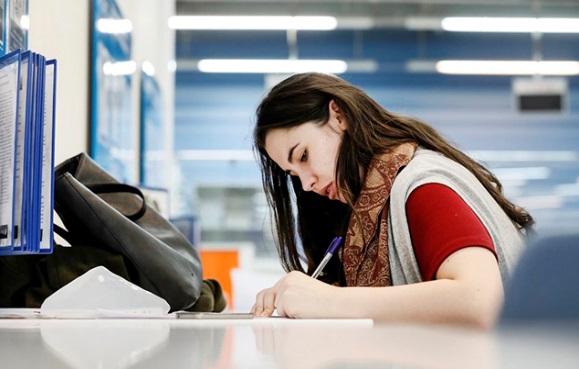 Впервые об этом законе заговорили два года назад, после подписания закона ФЗ-401. В этом законе говориться, что физическое лицо, не работающее и никак не зарегистрированное как официальное, предпринимательское лицо, оказывает некие профессиональные услуги для удовлетворения потребностей потребителя с целью получения дохода, в таком случае с полученных средств, физическое лицо не уплачивает налоги. К видам самозанятых сегодня можно отнести:Профессиональные услуги репетитора.Услуги по уходу за пожилыми людьми – сиделки.Услугу по присмотру за маленькими детьми.Клининговые услуги по уборке квартир, домов и других помещений.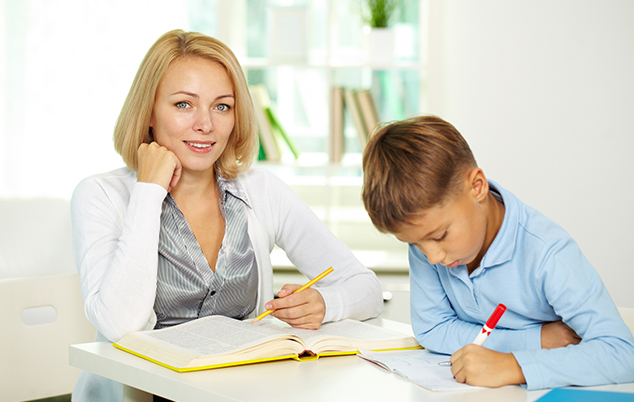 Стать самозанятым лицом, мог практически каждый желающий по всей территории России, который подходил под обозначенные в законе критерии. Специально для этой категории граждан, были созданы идеальные условия налоговых каникул до 31 декабря 2018 г. Новый же закон сегодня, совершенно по-другому объясняет понятие самозанятости.Сейчас могут не все стать самозанятыми, лишь несколько регионов нашей страны, а именно:Жители города Москвы и Московской области.Жители Калужской области.Жители республики Татарстан.Сейчас чтобы предприниматель или самозанятый попал под условия данного, нового закона, человек должен получать стабильный, пассивный доход от собственной деятельности, только при этом, со стороны он не должен нанимать работников или быть работодателем. Самозанятые граждане виды деятельности 2019 закон попадают следующие направленности:Предложение услуг посредством удаленной работы через Интернет.Любые транспортные услуги, транспортировка, перевозка, доставка и прочие.Организация праздников, торжеств и других мероприятий.Частные услуги бухгалтеров, фотографов, парикмахеров, юристов, косметологов.Торговля в сети продукцией личного изготовления.Частные, строительные услуги мастеров по ремонту и отделки помещений.Услуги сдачи недвижимости в аренду.Важно! Для самозанятых лиц распространяются ограничения по сумме полученного с работы дохода. За предоставленный, отчетный период (12 месяцев), общий доход не должен превышать 2,4 миллионов рублей. Ежемесячный заработок никакого значения не имеет, главное не превышать размер годового дохода.Кроме выше перечисленного, существует еще несколько ограничений для самозанятых лиц. Под новое, действие закона о «Самозанятых» не попадает:Реализация разными способами подакцизных товаров и категории товаров с обязательной пометкой (маркировкой).Перепродажа купленных товаров.Добыча полезных ископаемых и их реализация.Доставка товаров с наличным или безналичным приемом оплаты за них.Помощь в оформлении самозанятостиЧем наши специалисты могут помочь? Какие вопросы юридического характера, связанные с самозанятыми мы решаем?Помогаем при оформлении самозанятых лиц. Даем юридические консультации. Подготавливаем договора и всевозможные другие документы для взаимодействия с самозанятыми.Представляем ваши интересы в суде в вопросах по налоговым спорам ПФР, ФСС.Проводим доскональный анализ судебной и налоговой практики связанный с признанием самозанятых лиц и ИП в лице наемных сотрудников компании, организации, предприятия. Эта не вся помощь в оформлении самозанятости.Мы разрушаем все стереотипы, связанные с самозанятымиНалоговый сбор для самозанятых сейчас от 4 до 6%, туда дальше по заявлению Правительства, обещают налог повысить в два раза. Но в принятом законе черным по белому написано, для тех, кто уже работает по новому налоговому режиму, ставка будет не изменой в течение 10 лет. Добавим, что на налоговый режим очень легко перейти, и также легко его отметить. Это также легко и просто, как если бы вы переводили деньги с карты на карту или отрывали новый счет в банке через мобильное приложение. И если все равно вам требуется помощь, воспользуйтесь профессиональными услугами наших специалистов, контактный телефон которых, вы видите ниже.Теперь с каждого самозанятого будут списывать налоги автоматически при каждом поступлении средств на банковскую карту.Важно! Налог с карты будет рассчитываться только в том случае, если вы официально зарегистрировали свое дело и дали свое согласие зачисления средств на банковскую (дебетовую) карту как основной источник дохода.Какие документы нужны для самозанятостиДля того чтобы быть в статусе самозанятого человека, первым делом нужно обратиться с заявлением в налоговую службу. При себе обязательно необходимо иметь требуемый пакет документов, а именно:Паспорт, удостоверяющий вашу личность.Специальный идентификационный код.Выписку и государственного, единого реестра о том, что не являетесь индивидуальным предпринимателем и не находитесь в статусе ИМ.Заявление, написанное собственноручно по установленному образцу. Именно эти документы для оформления самозанятости вам будут необходимы в самую первую очередь.В чем разница между индивидуальным предпринимателем и самозаням лицом?Тщательно проанализируйте для себя в приведенной ниже таблице отличия между самозанятым лицом и индивидуальным предпринимателем. Опираясь на ниже представленные данные, определите для себя самый наилучший и выгодный вариант ведения бизнеса.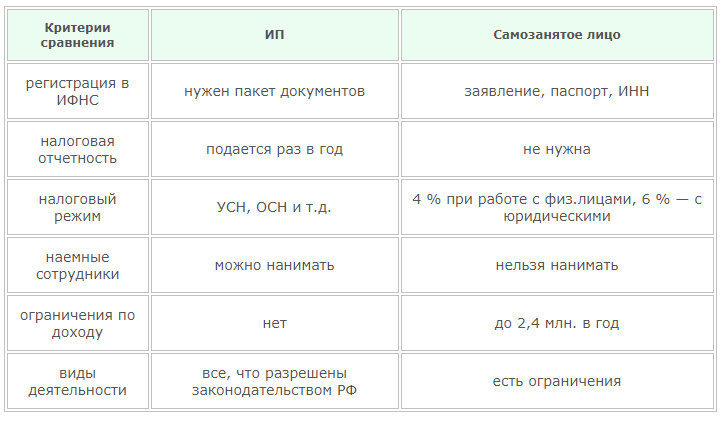 Часто задаваемые вопросы от самозанятых людейМожно являться самозанятым лицом и в то же время официально работать и быть устроенным по документам?Вы всегда можете совмещать свою основную работу с выбранной дополнительной деятельностью. К примеру, вы можете работать на заводе или в крупной корпорации и параллельно сдавать жилье в аренду. Важно в этом то, что вам необходимо оплачивать 13% налог с дохода, получаемого с официального трудового договора и дополнительно оплачивать еще и профессиональный налог с дохода сдачи недвижимости в аренду.Как мне самозанятому фиксировать факт получения денежной суммы в качестве оплаты от клиента? Нужно ли вести онлайн каccу?В момент получения оплаты за услуги, вам нужно обязательно сформировать электронный чек оплаты и делается это в мобильном приложении. Данный чек (ценный документ) можно передать в электроном или распечатанном (бумажном) виде клиенту, тогда кассу онлайн вести нет необходимости.Будут ли государством удерживаться налоги с получателя перевода, если оплата была совершенна с карты на карту, если получаемым лицом является самозанятый гражданин?В рамках принятого законодательства Российской Федерации банк не имеет право удерживать с клиентов налоги, при оплате через мобильное приложение при совершении перевода. За полученную сумму доходов отчитывается сам получатель прибыли. Получатель сам обязан передавать эти данные о своих доходах в ФНС в том случае, если налог не был оплачен работодателем.Планируется ли в дальнейшем увеличение процентной ставки?В принятом, федеральном законе от 27.11.2018 (422-ФЗ) написано, те, кто будет попадать в категорию плательщиков специального налога, процентная ставка будет не изменяемая, сроком больше чем на 10 лет.Если после всего этого, у вас еще остались вопросы, и вы не знаете как подать документы на самозанятость воспользуйтесь услугами тех, кто разбирается во всех тонкостях, нюансах при оформлении, т.е. нами. Контактный телефон для связи ниже.Кто не сможет стать самозанятым гражданином?Даже при соблюдении все выше перечисленных требований есть такие лица, кто не сможет стать самозанятым гражданином, среди них:Арбитражные управляющие, нотариусы.Представители сфер, занимающиеся оценочной сферой деятельности.Муниципальные и государственные служащие.Индивидуальные предприниматели, ведущие торговый бизнес, связанный с подакцизной продажей товаров, перепродажей товаров.Те лица, которые занимаются добычей и переработкой полезных ископаемых.Если проводимый государством эксперимент окажется удачным и выгодным, то начиная с 2020 года, к закону могут присоединиться и другие отдаленные регионы России (безусловно, по желанию). В течение проводимого налогового эксперимента до конца 2028 года процентная ставка по налогам не будет изменяться. Самозанятость как оформить документы вы не знаете? Воспользуйтесь услугами наших специалистов, получите профессиональную консультацию и будьте всегда «подкованы» к новым, вступающим в силу законам. Контакты специалистов выше.Обратите внимание! Если у вас возникнут вопросы, можете бесплатно проконсультироваться в чате с нашим юристом внизу экрана или позвонить по телефону: +7 (499) 938-45-49 Москва; +7 (812) 425-60-47 Санкт-Петербург. Бесплатный звонок для всей России.Информация с сайта Юристы России https://yurist-rossiya.ru/trudovoe-pravo/zakon-o-samozanyatyx-grazhdanax-s-2019-pomoshh-konsultacii.html